                        УтвержденОбщим собранием работников ПОУ «Челябинская АШ  ДОСААФ России»                                                                                                                                              Протокол № 1 от «03  » февраля  2022 г.Подписано цифровой подписью: Тананыкин Александр Владимирович DN: cn=Тананыкин Александр Владимирович, o=ПОУ  "Челябинская АШ ДОСААФ России", ou=Руководство, email=rostorff@eandex.ru, c=RU Дата: 2022.09.01 15:52:58 +05.'00'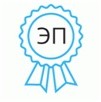        КОЛЛЕКТИВНЫЙ ДОГОВОР               Профессионального образовательного учреждения                             «Челябинская автомобильная школа       Общероссийской общественно-государственной организации«Добровольное общество содействия армии, авиации и флоту России»(ПОУ «Челябинская АШ ДОСААФ России»)на 2022 – 2024 г. ОБЩИЕ ПОЛОЖЕНИЯ1.1. Настоящий коллективный заключен в соответствии с положениями Трудового законодательства Российской Федерации и является основным правовым документом, определяющим социально-трудовые отношения работников и работодателя.1.2. Сторонами настоящего коллективного договора являются начальник Учреждения Тананыкин Александр Владимирович,  именуемый в дальнейшем «Работодатель», который представляет интересы ПОУ «Челябинская АШ ДОСААФ России» и трудовой коллектив, именуемый в дальнейшем «Работники», в лице Председателя Совета трудового коллектива ПОУ «Челябинская АШ ДОСААФ России» Городничего Юрия Владимировича.  	1.3. Действие коллективного договора распространяется на всех штатных работников  ПОУ «Челябинская АШ ДОСААФ России», а  также  на работников, принятых  на временную работу по трудовому договору.  На работников,  с которыми заключены гражданско-правовые  договоры,  коллективный договор  не распространяется.  1.4. При смене формы собственности организации коллективный договор сохраняет свое действие в течение трех месяцев со дня перехода прав собственности.II. ТРУДОВЫЕ ОТНОШЕНИЯ. ОБЕСПЕЧЕНИЕ ЗАНЯТОСТИ2.1. При поступлении на работу в ПОУ «Челябинская АШ ДОСААФ России», в соответствии с Трудовым законодательством Российской Федерации, трудовые отношения  оформляются путем заключения письменного трудового договора:-  на неопределенный срок; -  на определенный	 срок (с учетом характера работы): - срочный  трудовой договор;- на время исполнения обязанностей отсутствующего работника, за которым в соответствии с трудовым законодательством и иными нормативными правовыми актами, содержащими нормы трудового права, коллективным договором, соглашениями, локальными нормативными актами, трудовым договором сохраняется место работы;-  на время  выполнения временных работ (до двух месяцев). 	2.2. При приеме работника на работу ему устанавливается испытательный срок от 1 до 3 месяцев, руководящему составу до 6 месяцев, исключая  лиц, которым в соответствии с Трудовым кодексом, другими федеральными законами испытание не устанавливается.При приёме работника на работу  от 2 до 6 месяцев испытательный срок  не может превышать 2-х недель.2.3. Работники и Работодатель обязуются выполнять условия заключенного трудового договора. В связи с этим  работодатель не вправе требовать от работника выполнения работы,  не обусловленной Трудовым договором.2.4. Увольнение работника происходит в соответствии со статьей 77 Трудового кодекса Российской Федерации, путем оформления приказа  работодателя. В день прекращения трудовых отношений работодатель обязан выдать трудовую книжку и произвести полный расчет с работником.2.5. В случае сокращения штатов Работодатель предупреждает работника об увольнении не менее чем за два месяца.Информация о возможном массовом высвобождении работников в службу занятости представляется не позднее,  чем за 3 месяца до начала сокращения.III. ОСНОВНЫЕ ПРАВА И ОБЯЗАННОСТИ РАБОТНИКА  Основные права и обязанности работника3.1. Работник имеет право на:- заключение, изменение, расторжение Трудового договора в порядке и на условиях, которые установлены Трудовым кодексом Российской Федерации, иными федеральными законами;- предоставление ему работы, обусловленной трудовым договором;- рабочее место, соответствующее государственным нормативным требованиям охраны труда;- своевременную и в полном объеме выплату заработной платы в соответствии со своей квалификацией, сложностью труда, количеством и качеством выполненной работы;- отдых, обеспечиваемый установлением нормальной продолжительности рабочего времени, предоставлением еженедельных выходных дней, нерабочих праздничных дней, оплачиваемых ежегодных отпусков;- полную достоверную информацию об условиях труда и требованиях охраны труда на рабочем месте;- обязательное медицинское страхование;- защиту своих  трудовых  прав и законных интересов всеми, не запрещенными законом способами;- другие права, предусмотренные статьей 21 Трудового кодекса Российской Федерации.3.2. Работник обязан:- добросовестно исполнять свои трудовые обязанности;- соблюдать правила внутреннего трудового распорядка и распорядка дня;- соблюдать трудовую дисциплину;- соблюдать нормы по охране труда и обеспечению безопасности труда;- бережно относиться к имуществу работодателя и других работников;- и другие обязанности, предусмотренные статьей 21 Трудового кодекса Российской Федерации.IV. ОСНОВНЫЕ ПРАВА И ОБЯЗАННОСТИ РАБОТОДАТЕЛЯ4.1. Работодатель имеет право:- заключать и расторгать трудовой договор в соответствии с Трудовым законодательством;- вести коллективные переговоры и заключать коллективные договоры;- поощрять работника за добросовестный и эффективный труд;- требовать от работника выполнения его трудовых обязанностей и бережного отношения к имуществу работодателя;- привлекать работника к дисциплинарной и материальной ответственности в соответствии с Трудовым Кодексом и иными федеральными законами;- принимать локальные нормативные акты.4.2. Работодатель обязан:- соблюдать трудовое законодательство, локальные нормативные акты, коллективный договор, условия трудовых договоров и соглашений;- предоставлять работнику работу, обусловленную трудовым договором;- обеспечить безопасность и условия труда, соответствующие государственным нормативным требованиям охраны труда;- обеспечивать работника необходимыми средствами для исполнения своих трудовых обязанностей;- выплачивать работнику заработную плату в полном размере и в сроки, установленные в соответствии с Трудовым кодексом Российской Федерации, трудовыми договорами, правилами внутреннего трудового распорядка, коллективным договором;- вести коллективные переговоры, а также заключать коллективный договор;- знакомить работника  под роспись с принимаемыми локальными нормативными актами, непосредственно связанные с его трудовой деятельностью;- осуществлять обязательное социальное страхование работника;- исполнять иные обязанности, предусмотренные трудовым законодательством и иными нормативными актами.V. РЕЖИМ ТРУДА И ОТДЫХА5.1. Рабочее времяРабочее время - это время, в течение которого работник должен исполнять свои трудовые обязанности.           5.2.1. Рабочее время работников организации определяется Правилами внутреннего трудового распорядка, Распорядка дня, трудовым договором, расписанием занятий (для педагогических работников); устанавливается: пятидневная 40-часовая рабочая неделя с двумя выходными днями; педагогическим работникам  теоретического курса 36-часовая рабочая неделя с одним выходным днем; педагогическим работникам практического курса 36-часовая рабочая неделя с двумя выходными днями.5.3. Время отдыха.	 Время отдыха – время, в течение которого работник освобожден от исполнения  трудовых обязанностей и которое он может использовать по своему усмотрению. 5.3.1. Выходными днями являются суббота и воскресенье, для педагогических работников  теоретического курса – воскресенье, для педагогических работников практического курса – воскресенье и понедельник.5.3.2. Праздничные нерабочие дни в Российской Федерации:1, 2, 3, 4, 5, 6 и 8 января - Новогодние каникулы;7 января - Рождество Христово;23 февраля - День защитника Отечества;8 марта - Международный женский день;1 мая - Праздник Весны и Труда;9 мая - День Победы;12 июня - День России;4 ноября - День народного единства.            5.3.3. Ежегодный основной оплачиваемый отпуск,  в соответствии с Трудовым кодексом и  утвержденным графиком отпусков - 28 календарных дней. Педагогическим работникам предоставляется ежегодный основной удлиненный оплачиваемый отпуск, продолжительность которого устанавливается Правительством Российской Федерации (56 дней). Основной отпуск работник имеет право использовать полностью и по частям по согласованию с Работодателем, но одна часть отпуска должна быть не менее 14 календарных дней. 	5.3.4. В соответствии со статьей 128 Трудового кодекса Российской Федерации, по семейным обстоятельствам другим уважительным причинам работнику по его письменному заявлению может быть предоставлен отпуск без сохранения заработной платы, продолжительность которого определяется по соглашению между работником и работодателем.            Работодатель обязан на основании письменного заявления работника предоставить отпуск без сохранения заработной платы в случаях, предусмотренных Трудовым кодексом Российской Федерации, иными федеральными законами.VI. ОПЛАТА ТРУДА   Оплата труда работника  - это  вознаграждение работника  за труд в зависимости от квалификации,  сложности,  количества, качества и условий выполняемой им  работы.6.1.Оплата труда работников ПОУ «Челябинская АШ ДОСААФ России» устанавливается на основании Положения об оплате труда.6.2. Заработная плата работников состоит из:-  должностного оклада;- тарифной ставки;- компенсационных выплат;- стимулирующих выплат;-  районного коэффициента  – 15%.6.3. Выплата заработной платы производится в кассе организации или на расчетный счет работника 2 раза в месяц –  не позднее 23 числа  и окончательный расчет не позднее 8 числа каждого месяца.VII. ПООЩРЕНИЯ, СОЦИАЛЬНЫЕ ГАРАНТИИ И КОМПЕНСАЦИИНа основании Положения об оплате  труда, Положения о премировании работников ПОУ «Челябинская АШ ДОСААФ России», штатным работникам организации выплачивается:7.1  Материальная помощь.7.2.Стимулирующие выплаты (по решению Работодателя при наличии достаточных денежных средств): Текущее и единовременное премирование может осуществляться на основании приказа начальника ПОУ «Челябинская АШ ДОСААФ России»:-  по итогам работы за квартал в случае достижения работником высоких производственных показателей при одновременном безупречном выполнении своих трудовых обязанностей;- по итогам успешной работы учреждения за год;- за выполнение дополнительного объема работ;- за качественное и оперативное выполнение особо важных заданий и особо срочных работ, разовых заданий руководства;- за разработку и внедрение мероприятий, направленных на экономию материалов, энергии, а также улучшение условий труда, техники безопасности и пожарной безопасности;-  к юбилейным датам  (50,55 лет и далее каждые 5 лет со дня рождения);- в связи с государственными праздниками, памятными датами, профессиональными праздниками, установленными нормативными актами Российской Федерации;-  в связи со знаменательными праздниками Оборонного общества ДОСААФ России;-  в других случаях – в размерах, устанавливаемых начальником организации.7.3. Единовременная материальная помощь штатным работникам  организации осуществляется по заявлению работника, ходатайству руководителя структурного подразделения, приказу начальника ПОУ «Челябинская АШ ДОСААФ России»:-  за многолетний труд в организации, в связи с уходом работника на пенсию, с учетом личного трудового вклада;-  в случае смерти близких родственников работника (родителей,  детей, мужа, жены);            7.4. Работодатель предусматривает расходование средств из прибыли на выделение ссуд работникам на приобретение, строительство и ремонт жилья, а также для их личных нужд. Размеры и порядок предоставления ссуд устанавливаются работодателем.		.VIII. ДИСЦИПЛИНА ТРУДА. МАТЕРИАЛЬНАЯ ОТВЕТСТВЕННОСТЬ	Руководство и трудовой коллектив организации объединяет все усилия на укрепление трудовой дисциплины. Дисциплина труда - обязательное для всех работников подчинение правилам поведения, определенным в соответствии с Трудовым Кодексом, Правилами внутреннего трудового распорядка и трудовым договором работника.	8.1.  Руководитель поощряет работников, добросовестно исполняющих свои трудовые обязанности (объявляет благодарность, выдает премию, награждает грамотой или ценным подарком).	8.2. За совершенный работником дисциплинарный проступок работодатель имеет право: обсудить проступок в коллективе и применить следующие дисциплинарные взыскания:	- замечание;	- выговор;	- увольнение по соответствующим основаниям.	8.3.  В соответствии со статьей 236 ТК РФ, руководитель несет материальную ответственность за задержку   выплаты заработной платы, оплаты отпуска или выплаты окончательного расчета при увольнении работника или других выплат причитающихся работнику.8.4. Материальная ответственность работников отражается в их трудовых договорах в соответствии  с Трудовым кодексом Российской Федерации.IX. ОХРАНА ТРУДАОсновным направлением государственной политики в области охраны труда является обеспечение сохранения жизни и здоровья работников В соответствии со статьей 212 Трудового кодекса Российской Федерации работодатель обязан: 9.1. Обеспечить  здоровые и безопасные условия труда на каждом рабочем месте. Не допускать к работе  лиц, не прошедших первичный инструктаж по охране труда. 9.2. Ознакомить работников с инструкциями по охране труда.	9.3. Ознакомить работников с  требованиями охраны труда.	9.4. Обеспечить содержание помещений в чистоте.	9.5. Обеспечить безопасную эксплуатацию  транспорта.	9.6. Обеспечить освещение в соответствии с санитарными нормами.	9.7. Работник обязан соблюдать требования охраны труда и выполнять распоряжения работодателя по охране труда, технике безопасности и  производственной санитарии и другие случаи, предусмотренные статьей 212 Трудового кодекса российской Федерации.X. ГАРАНТИИ ДЕЯТЕЛЬНОСТИ ОРГАНИЗАЦИИ10.1.В соответствии со статьей 165 Трудового кодекса Российской Федерации Работникам предоставляются гарантии и компенсации в порядке, установленном  законодательством РФ:-	при приеме на работу, переводе на другую работу, при оплате труда;-	 при направлении в служебные командировки;-	 при исполнении государственных или общественных обязанностей;-	 при совмещении работы с обучением;-	 при вынужденном прекращении работы не по вине работника;-	 при предоставлении основного ежегодного оплачиваемого отпуска;-	 в связи с задержкой по вине Работодателя выдачи трудовой книжки при увольнении работника;- работник организации имеет право на профессиональную подготовку,  переподготовку и повышение квалификации в соответствии со  статьей 197 ТК РФ.-  работодатель создает необходимые условия для совмещения работы с обучением и предоставляет гарантии установленные законодательством.-	 в других случаях предусмотренных законодательством Российской Федерации.XI. СРОК ДЕЙСТВИЯ КОЛЛЕКТИВНОГО ДОГОВОРА 11.1. Настоящий Коллективный договор заключен сроком на 3 года. Вступает в силусо дня его подписания и действует в течение всего срока. 11.2. Изменения и дополнения Коллективного договора в течение  срока его действияпроизводятся только по взаимному согласию сторон в порядке, установленном Законодательством РФ.ПРИЛОЖЕНИЕ:Приложение: Протокол от «03» февраля 2022 г .№ 1 Общего собрания трудового коллектива ПОУ «Челябинская АШ ДОСААФ России».ПОДПИСИ СТОРОН:Начальник ПОУ «Челябинская АШ ДОСААФ России»     _________________ А.В. ТананыкинПредседатель СТКПОУ «Челябинская АШ ДОСААФ России»  ______________ И.В. Дьяченко